Antrag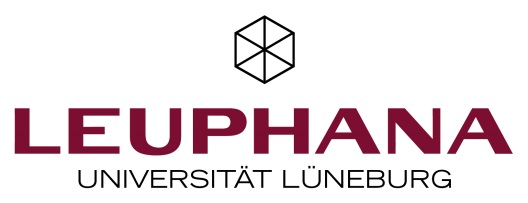 auf Verlängerung des StudienaufenthaltesRequest
for the extension of the study abroad periodIch beantrage hiermit die Verlängerung meines Studienaufenthaltes
I herewith apply for the extension of my study abroad periodDatum und Unterschrift Date and signatureBestätigung der Heimathochschule Confirmation of the Home InstitutionDatum und Unterschrift Date and signature	Stempel SealBestätigung der Leuphana Universität Lüneburg 
Confirmation of the Leuphana University of LüneburgDatum und Unterschrift Date and signature	Stempel SealName NameVorname First nameAdresse in Lüneburg Address in LüneburgHeimathochschule Home institutionE-mailVon/bis (TT/MM/JJ) from/until (dd/mm/yy)  /  /   -   /  /  Heimathochschule Home InstitutionFakultät DepartmentProgrammkoordinator Program Co-ordinator bewilligt approved nicht bewilligt not approvedBitte senden Sie den Antrag an:Please send the application to:Leuphana Universität LüneburgInternational OfficeUniversitätsallee 1D- 21335 LüneburgE-mail: studyabroad@leuphana.de bewilligt / approved nicht bewilligt / not approved